House of Prayer #5 Apostolic 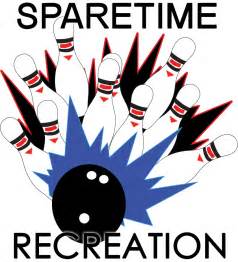 36th Church and Pastoral Anniversary CommitteeIs Sponsoring a FundraiserChristian Fellowship Bowling TournamentSaturday, August 26. 2017 10:30 amWestgate Lanes65 Westgate Drive, Brockton4 person teamsPizza and Drinks providedThere will be three (3) games of bowling.Prizes for First, Second, and Third place teams.Checks will be made out to the winning churches.Entry fee is $40 per person. Please no one under 10 years old.You do not need to be a league bowler or participate. All entries need to be in by Saturday, August7, 2017.Make checks payable to House of Prayer #5 . Mail your entry forms toHouse of Prayer #5, 848 Main Street, PO Box 1831, Brockton, MA 02303-1831For more information, please contact Sister Tonya Harrison at 774-240-3175 or tnyhrrsn@yahoo.com